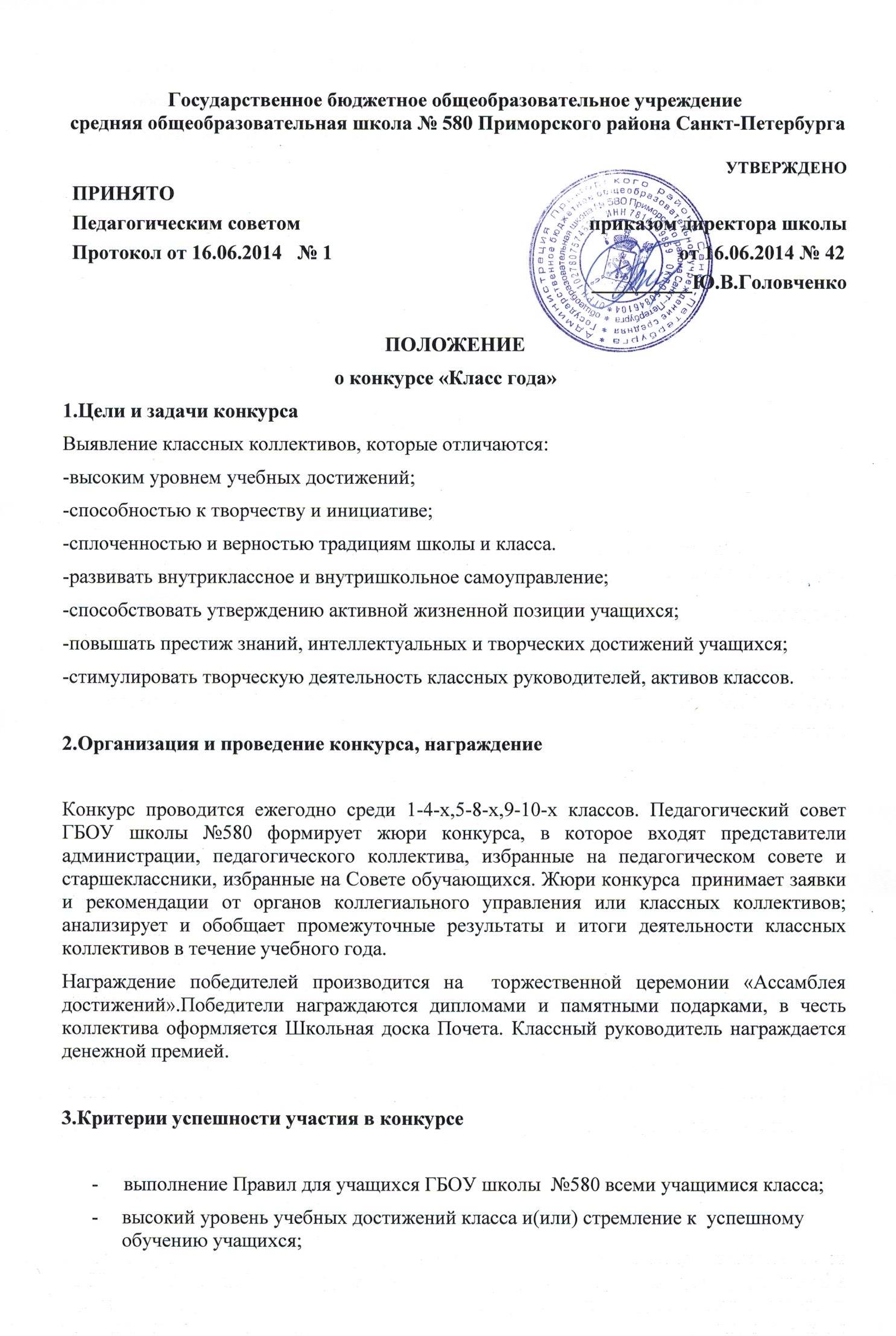 активное участие в общешкольных делах, мероприятиях, акциях;победы учащихся в олимпиадах, интеллектуальных конкурсах; уровень воспитанности и нравственной культуры  учащихся класса.